RESUME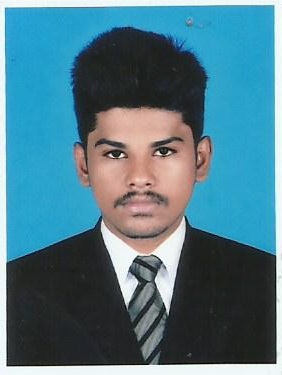  Jaisharan  Email-Id: jaisharan.381288@2freemail.com CAREER OBJECTIVE:	 My goal is to become associated with a company where I can utilize my skills and gain further experience while enhancing the company's productivity and reputation.EDUCATIONAL QUALIFICATION:  TECHNICAL SKILLS:Area of Interest:  Repair and Rehabilitation, Land Survey, Construction.Software known:  Auto-CAD. Ms Word, Excel. PROJECT: MINI PROJECT:  Design and analysis of box culvert.Road leveling and Box culvert  with in sloping portion 1:60 content of                                         design of Auto CADD and  Stadd pro.MAIN PROJECT:  Partial replacement of sand by egg shell and quarry dust in concreteThe present experimental investigations have  been made on concrete using Quarry dust and Egg shell as fine aggregate and observed the effects of crushed Quarry dust  and Egg shell on strength properties of concrete. The percentage of replacement are 10%,20%,30%,40%,50% in Egg shell and Quarry dust  with river sand.CO-CURRICULAR ACTIVITIES:Undergone to Work shop on Fundamental principles of Health & Safety Management in A.V.C College of Engineering, Mannampandal, MayiladuthuraiUndergone Workshop on   Analysis of Stadd Pro. In A.V.C college of Engineering, Mannampandal, Mayiladuthurai.Participation in paper presentation, CADD Modeling, Code cracking in K.S.K College of Engineering, Kumbakonam.Undergone to Work shop on Strengthening of existing structures. in SIR Issac Newton college of Engineering and Technology, Nagapattinam.EXTRACURRICULAR ACTIVITIES:Participated in inter college modeling in create bridge structure.Won many prizes in Carom, Chess, karatae, shuttle competition. HOBBIES:Listening songsPlaying gamesDrivingPERSONAL SKILLS:    Honest and hardworking.  Thrive on working in a challenging environment  Good leadership as well as coordination with teamPERSONAL INFORMATION:Course Undertaking	:	B.E- Civil EngineeringGender			:	MaleDate of Birth		:	20-07-1997Nationality		:	IndianLanguages known	:	Tamil, English.Marital status		:	Single 	COURSEINSTITUTIONBOARD/ UNIVERSITYYEAR OF  PASSINGAGGREGATE (%)B.E( Civil Engineering)              A.V.C.  College of Engineering, Mannampandal, Mayiladuthurai.Anna University201860%HSCA.R.R Matriculation Higher Secondary School, Kumbakonam     State Board201465%SSLCChrist the King Matriculation Higher Secondary School, Kumbakonam.State Board201261%